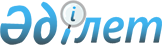 Іле аудандық мәслихатының 2017 жылғы 25 желтоқсандағы "Іле ауданының Боралдай кенті және ауылдық округтерінің 2018-2020 жылдарға арналған бюджеттері туралы" № 20-105 шешіміне өзгерістер енгізу туралыАлматы облысы Іле аудандық мәслихатының 2018 жылғы 26 қарашадағы № 35-162 шешімі. Алматы облысы Әділет департаментінде 2018 жылы 29 қарашада № 4908 болып тіркелді
      2008 жылғы 4 желтоқсандағы Қазақстан Республикасының Бюджет кодексінің 106-бабының 4-тармағына, "Қазақстан Республикасындағы жергілікті мемлекеттік басқару және өзін-өзі басқару туралы" 2001 жылғы 23 қаңтардағы Қазақстан Республикасы Заңының 6-бабының 1-тармағының 1) тармақшасына сәйкес, Іле аудандық мәслихаты ШЕШІМ ҚАБЫЛДАДЫ:
      1. Іле аудандық мәслихатының "Іле ауданының Боралдай кенті және ауылдық округтерінің 2018-2020 жылдарға арналған бюджеттері туралы" 2017 жылғы 25 желтоқсандағы № 20-105 (Нормативтік құқықтық актілерді мемлекеттік тіркеу тізілімінде № 4487 тіркелген, 2018 жылдың 25 қаңтарында Қазақстан Республикасы Нормативтік құқықтық актілерінің эталондық бақылау банкінде жарияланған) шешіміне келесі өзгерістер енгізілсін:
      көрсетілген шешімнің 1, 2, 3, 4, 5, 6, 7, 8, 9, 10-тармақтары жаңа редакцияда баяндалсын:
       "1. 2018-2020 жылдарға арналған Боралдай кентінің бюджеті тиісінше осы шешімнің 1, 2, 3-қосымшаларына сәйкес, оның ішінде 2018 жылға келесі көлемдерде бекітілсін:
      1) кірістер 410 911 мың теңге, оның ішінде: 
      салықтық түсімдер 274 066 мың теңге;
      трансферттер түсімі 136 845 мың теңге;
      2) шығындар 426 493 мың теңге;
      3) қаржы активтерімен операциялар бойынша сальдо 0 теңге; 
      4) бюджет тапшылығы (профициті) (-) 15 582 мың теңге;
      5) бюджет тапшылығын қаржыландыру (профицитін пайдалану) 15 582 мың теңге.";
      "2. 2018-2020 жылдарға арналған Ащыбұлақ ауылдық округінің бюджеті тиісінше осы шешімнің 4, 5, 6-қосымшаларына сәйкес, оның ішінде 2018 жылға келесі көлемдерде бекітілсін:
      1) кірістер 263 803 мың теңге, оның ішінде: 
      салықтық түсімдері 187 198 мың теңге;
      трансферттердің түсімдері 76 605 мың теңге;
      2) шығындар 275 451 мың теңге;
      3) қаржы активтерімен операциялар бойынша сальдо 0 теңге; 
      4) бюджет тапшылығы (профициті) (-) 11 648 мың теңге; 
      5) бюджет тапшылығын қаржыландыру (профицитін пайдалану) 11 648 мың теңге.";
      "3. 2018-2020 жылдарға арналған Байсерке ауылдық округінің бюджеті тиісінше осы шешімнің 7, 8, 9-қосымшаларына сәйкес, оның ішінде 2018 жылға келесі көлемдерде бекітілсін:
      1) кірістер 272 755 мың теңге, оның ішінде: 
      салықтық түсімдері 257 787 мың теңге;
      трансферттердің түсімдері 14 968 мың теңге;
      2) шығындар 287 899 мың теңге;
      3) қаржы активтерімен операциялар бойынша сальдо 0 теңге; 
      4) бюджет тапшылығы (профициті) (-) 15 144 мың теңге; 
      5) бюджет тапшылығын қаржыландыру (профицитін пайдалану) 15 144 мың теңге.";
      "4. 2018-2020 жылдарға арналған Жетіген ауылдық округінің бюджеті тиісінше осы шешімнің 10, 11, 12-қосымшаларына сәйкес, оның ішінде 2018 жылға келесі көлемдерде бекітілсін:
      1) кірістер 144 674 мың теңге, оның ішінде: 
      салықтық түсімдері 121 417 мың теңге;
      трансферттердің түсімдері 23 257 мың теңге;
      2)шығындар 150 434 мың теңге;
      3) қаржы активтерімен операциялар бойынша сальдо 0 теңге; 
      4) бюджет тапшылығы (профициті) (-) 5 760 мың теңге; 
      5) бюджет тапшылығын қаржыландыру (профицитін пайдалану) 5 760 мың теңге.";
      "5. 2018-2020 жылдарға арналған КазЦИК ауылдық округінің бюджеті тиісінше осы шешімнің 13, 14, 15-қосымшаларына сәйкес, оның ішінде 2018 жылға келесі көлемдерде бекітілсін:
      1) кірістер 110 152 мың теңге, оның ішінде: 
      салықтық түсімдері 91 821 мың теңге;
      трансферттердің түсімдері 18 331 мың теңге;
      2) шығындар 113 369 мың теңге;
      3) қаржы активтерімен операциялар бойынша сальдо 0 теңге; 
      4) бюджет тапшылығы (профициті) (-) 3 217 мың теңге; 
      5) бюджет тапшылығын қаржыландыру (профицитін пайдалану) 3 217 мың теңге.";
      "6. 2018-2020 жылдарға арналған Қараой ауылдық округінің бюджеті тиісінше осы шешімнің 16, 17, 18-қосымшаларына сәйкес, оның ішінде 2018 жылға келесі көлемдерде бекітілсін:
      1) кірістер 195 979 мың теңге, оның ішінде: 
      салықтық түсімдері 75 931 мың теңге;
      трансферттердің түсімдері 120 048 мың теңге;
      2) шығындар 201 038 мың теңге;
      3) қаржы активтерімен операциялар бойынша сальдо 0 теңге; 
      4) бюджет тапшылығы (профициті) (-) 5 059 мың теңге; 
      5) бюджет тапшылығын қаржыландыру (профицитін пайдалану) 5 059 мың теңге.";
      "7. 2018-2020 жылдарға арналған Күрті ауылдық округінің бюджеті тиісінше осы шешімнің 19, 20, 21-қосымшаларына сәйкес, оның ішінде 2018 жылға келесі көлемдерде бекітілсін:
      1) кірістер 43 534 мың теңге, оның ішінде: 
      салықтық түсімдері 23 346 мың теңге;
      трансферттердің түсімдері 20 188 мың теңге;
      2) шығындар 51 032 мың теңге;
      3) қаржы активтерімен операциялар бойынша сальдо 0 теңге; 
      4) бюджет тапшылығы (профициті) (-) 7 498 мың теңге; 
      5) бюджет тапшылығын қаржыландыру (профицитін пайдалану) 7 498 мың теңге.";
      "8. 2018-2020 жылдарға арналған Междуреченский ауылдық округінің бюджеті тиісінше осы шешімнің 22, 23, 24-қосымшаларына сәйкес, оның ішінде 2018 жылға келесі көлемдерде бекітілсін:
      1) кірістер 150 838 мың теңге, оның ішінде:
      салықтық түсімдері 57 564 мың теңге;
      трансферттердің түсімдері 93 274 мың теңге;
      2) шығындар 158 143 мың теңге;
      3) қаржы активтерімен операциялар бойынша сальдо 0 теңге; 
      4) бюджет тапшылығы (профициті) (-) 7 305 мың теңге; 
      5) бюджет тапшылығын қаржыландыру (профицитін пайдалану) 7 305 мың теңге.";
      "9. 2018-2020 жылдарға арналған Чапаев ауылдық округінің бюджеті тиісінше осы шешімнің 25, 26, 27-қосымшаларына сәйкес, оның ішінде 2018 жылға келесі көлемдерде бекітілсін:
      1) кірістер 86 989 мың теңге, оның ішінде: 
      салықтық түсімдері 60 155 мың теңге;
      трансферттердің түсімдері 26 834 мың теңге;
      2) шығындар 89 336 мың теңге;
      3) қаржы активтерімен операциялар бойынша сальдо 0 теңге; 
      4) бюджет тапшылығы (профициті) (-) 2 347 мың теңге; 
      5) бюджет тапшылығын қаржыландыру (профицитін пайдалану) 2 347 мың теңге.";
      "10. 2018-2020 жылдарға арналған Энергетический ауылдық округінің бюджеті тиісінше осы шешімнің 28, 29, 30-қосымшаларына сәйкес, оның ішінде 2018 жылға келесі көлемдерде бекітілсін:
      1) кірістер 442 922 мың теңге, оның ішінде: 
      салықтық түсімдері 344 162 мың теңге;
      трансферттердің түсімдері 98 760 мың теңге;
      2) шығындар 455 321 мың теңге;
      3) қаржы активтерімен операциялар бойынша сальдо 0 теңге; 
      4) бюджет тапшылығы (профициті) (-) 12 399 мың теңге; 
      5) бюджет тапшылығын қаржыландыру (профицитін пайдалану) 12 399 мың теңге.";
      2. Көрсетілген шешімнің 1, 4, 7, 10, 13, 16, 19, 22, 25, 28-қосымшалары тиісінше осы шешімнің 1, 2, 3, 4, 5, 6, 7, 8, 9, 10-қосымшаларына сәйкес жаңа редакцияда баяндалсын.
      3. Осы шешімнің орындалуын бақылау Іле аудандық мәслихатының "Бюджет, әлеуметтік-экономикалық даму, көлік, құрылыс, байланыс, өнеркәсіп, ауыл шаруашылығы, жер қатынастары және кәсіпкерлік мәселелері жөніндегі" тұрақты комиссиясына жүктелсін.
      4. Осы шешім 2018 жылғы 1 қаңтардан бастап қолданысқа енгізіледі.  2018 жылға арналған Боралдай кентінің бюджеті 2018 жылға арналған Ащыбұлақ ауылдық округінің бюджеті 2018 жылға арналған Байсерке ауылдық округінің бюджеті 2018 жылға арналған Жетыген ауылдық округінің бюджеті  2018 жылға арналған КазЦик ауылдық округінің бюджеті  2018 жылға арналған Қараой ауылдық округінің бюджеті  2018 жылға арналған Күрті ауылдық округінің бюджеті 2018 жылға арналған Междуреченск ауылдық округінің бюджеті 2018 жылға арналған Чапаев ауылдық округінің бюджеті 2018 жылға арналған Энергетический ауылдық округінің бюджеті
					© 2012. Қазақстан Республикасы Әділет министрлігінің «Қазақстан Республикасының Заңнама және құқықтық ақпарат институты» ШЖҚ РМК
				
      Іле аудандық мәслихатының сессия төрағасы 

С. Давлетов

      Іле аудандық мәслихатының хатшысы 

Р. Абилова
Іле аудандық мәслихатының 2018 жылғы " 26" қарашадағы "Іле аудандық мәслихатының 2017 жылғы 25 желтоқсандағы "Іле ауданының Боралдай кенті және ауылдық округтерінің 2018-2020 жылдарға арналған бюджеттері туралы" № 20-105 шешіміне өзгерістер енгізу туралы" № 35-162 шешіміне 1-қосымшаІле аудандық мәслихатының 2017 жылғы 25 желтоқсандағы "Іле ауданының Боралдай кенті және ауылдық округтерінің 2018-2020 жылдарға арналған бюджеттері туралы" № 20-105 шешіміне 1-қосымша
Санаты
Санаты
Санаты
Санаты
Санаты
Сомасы (мың теңге)
Сыныбы
Сыныбы
Сыныбы
Сыныбы
Сомасы (мың теңге)
Ішкі сыныбы
Ішкі сыныбы
Ішкі сыныбы
Сомасы (мың теңге)
Ерекшелігі
Ерекшелігі
Сомасы (мың теңге)
Атауы
Сомасы (мың теңге)
І. Кірістер
410 911
1
Салықтық түсімдер
274 066
01
Табыс салығы
114 064
2
Жеке табыс салығы
114 064
04
Меншiкке салынатын салықтар
160 002
1
Мүлiкке салынатын салықтар
6 929
3
Жер салығы
5 372
4
Көлiк құралдарына салынатын салық
147 701
4
Трансферттердің түсімдері
136 845
02
Мемлекеттiк басқарудың жоғары тұрған органдарынан түсетiн трансферттер
136 845
3
Аудандардың (облыстық маңызы бар қаланың) бюджетінен трансферттер
136 845
Функционалдық топ
Функционалдық топ
Функционалдық топ
Функционалдық топ
Функционалдық топ
Функционалдық топ
Сомасы (мың теңге)
Кіші функция
Кіші функция
Кіші функция
Кіші функция
Кіші функция
Сомасы (мың теңге)
Бюджеттік бағдарламалардың әкімшісі
Бюджеттік бағдарламалардың әкімшісі
Бюджеттік бағдарламалардың әкімшісі
Бюджеттік бағдарламалардың әкімшісі
Сомасы (мың теңге)
Бағдарлама
Бағдарлама
Бағдарлама
Сомасы (мың теңге)
Кіші бағдарлама
Кіші бағдарлама
Сомасы (мың теңге)
Атауы
Сомасы (мың теңге)
ІІ. Шығыстар
426 493
1
Жалпы сипаттағы мемлекеттiк қызметтер 
36 612
1
Мемлекеттiк басқарудың жалпы функцияларын орындайтын өкiлдi, атқарушы және басқа органдар
36 612
124
Аудандық маңызы бар қала, ауыл, кент, ауылдық округ әкімінің аппараты
36 612
001
Аудандық маңызы бар қала, ауыл, кент, ауылдық округ әкімінің қызметін қамтамасыз ету жөніндегі қызметтер
33 403
022
Мемлекеттік органның күрделі шығыстары
3 209
4
Бiлiм беру
186 489
1
Мектепке дейiнгi тәрбие және оқыту
184 024
124
Аудандық маңызы бар қала, ауыл, кент, ауылдық округ әкімінің аппараты
184 024
004
Мектепке дейінгі тәрбиелеу және оқыту және мектепке дейінгі тәрбиелеу және оқыту ұйымдарында медициналық қызмет көрсетуді ұйымдастыру
184 024
2
Бастауыш, негізгі орта және жалпы орта білім беру
2 465
124
Аудандық маңызы бар қала, ауыл, кент, ауылдық округ әкімінің аппараты
2 465
005
Ауылдық жерлерде оқушыларды жақын жердегі мектепке дейін тегін алып баруды және одан алып қайтуды ұйымдастыру
2 465
7
Тұрғын үй-коммуналдық шаруашылық
35 503
3
Елді-мекендерді көркейту
35 503
124
Аудандық маңызы бар қала, ауыл, кент, ауылдық округ әкімінің аппараты
35 503
008
Елді мекендердегі көшелерді жарықтандыру
7 664
009
Елді мекендердің санитариясын қамтамасыз ету
2 464
011
Елді мекендерді абаттандыру мен көгалдандыру
25 375
8
Мәдениет, спорт, туризм және ақпараттық кеңістiк
285
1
Мәдениет саласындағы қызмет
285
124
Аудандық маңызы бар қала, ауыл, кент, ауылдық округ әкімінің аппараты
285
006
Жергілікті деңгейде мәдени-демалыс жұмысын қолдау
285
13
Басқалар
26 096
9
Басқалар
26 096
124
Аудандық маңызы бар қала, ауыл, кент, ауылдық округ әкімінің аппараты
26 096
040
Өңірлерді дамытудың 2020 жылға дейінгі бағдарламасы шеңберінде өңірлерді экономикалық дамытуға жәрдемдесу бойынша шараларды іске асыруға ауылдық елді мекендерді жайластыруды шешуге арналған іс-шараларды іске асыру
26 096
15
Трансферттер
141 508
1
Трансферттер
141 508
124
Аудандық маңызы бар қала, ауыл, кент, ауылдық округ әкімінің аппараты
141 508
043
Бюджеттік алып қоюлар
141 508
Санаты
Санаты
Санаты
Санаты
Санаты
Сомасы (мың теңге)
Сыныбы
Сыныбы
Сыныбы
Сыныбы
Сомасы (мың теңге)
Ішкі сыныбы
Ішкі сыныбы
Ішкі сыныбы
Сомасы (мың теңге)
Ерекшелігі
Ерекшелігі
Сомасы (мың теңге)
Атауы
Сомасы (мың теңге)
5
Бюджеттік кредиттерді өтеу
0
01
Бюджеттік кредиттерді өтеу
0
1
Мемлекеттік бюджеттен берілген бюджеттік кредиттерді өтеу
0
Санаты
Санаты
Санаты
Санаты
Санаты
Сомасы (мың теңге)
Сыныбы
Сыныбы
Сыныбы
Сыныбы
Сомасы (мың теңге)
Ішкі сыныбы
Ішкі сыныбы
Ішкі сыныбы
Сомасы (мың теңге)
Ерекшелігі
Ерекшелігі
Сомасы (мың теңге)
Атауы
Сомасы (мың теңге)
6
Мемлекеттің қаржы активтерін сатудан түсетін түсімдер
0
01
Мемлекеттің қаржы активтерін сатудан түсетін түсімдер
0
1
Қаржы активтерін ел ішінде сатудан түсетін түсімдер
0
Санаты
Санаты
Санаты
Санаты
Санаты
Сомасы (мың теңге)
Сыныбы
Сыныбы
Сыныбы
Сыныбы
Сомасы (мың теңге)
Ішкі сыныбы
Ішкі сыныбы
Ішкі сыныбы
Сомасы (мың теңге)
Ерекшелігі
Ерекшелігі
Сомасы (мың теңге)
Атауы
Сомасы (мың теңге)
V. Бюджет тапшылығы (профициті)
-15 582
VI. Бюджет тапшылығын қаржыландыру (профицитін пайдалану)
15 582
8
Бюджет қаражатының пайдаланылатын қалдықтары
15 582
01
Бюджет қаражаты қалдықтары
15 582
Функционалдық топ
Функционалдық топ
Функционалдық топ
Функционалдық топ
Функционалдық топ
Функционалдық топ
Сомасы (мың теңге)
Кіші функция
Кіші функция
Кіші функция
Кіші функция
Кіші функция
Сомасы (мың теңге)
Бюджеттік бағдарламалардың әкімшісі
Бюджеттік бағдарламалардың әкімшісі
Бюджеттік бағдарламалардың әкімшісі
Бюджеттік бағдарламалардың әкімшісі
Сомасы (мың теңге)
Бағдарлама
Бағдарлама
Бағдарлама
Сомасы (мың теңге)
Кіші бағдарлама
Кіші бағдарлама
Сомасы (мың теңге)
Атауы
Сомасы (мың теңге)
16
Қарыздарды өтеу
0
1
Қарыздарды өтеу
0
124
Аудандық маңызы бар қала, ауыл, кент, ауылдық округ әкімінің аппараты
0
054
Аудандық (облыстық маңызы бар қаланың) бюджетінен бөлінген нысыналы мақсатқа сай пайдаланылмаған кредиттерді қайтару
0Іле аудандық мәслихатының 2018 жылғы " 26 " қарашадағы "Іле аудандық мәслихатының 2017 жылғы 25 желтоқсандағы "Іле ауданының Боралдай кенті және ауылдық округтерінің 2018-2020 жылдарға арналған бюджеттері туралы" № 20-105 шешіміне өзгерістер енгізу туралы" № 35-162 шешіміне 2-қосымшаІле аудандық мәслихатының 2017 жылғы 25 желтоқсандағы "Іле ауданының Боралдай кенті және ауылдық округтерінің 2018-2020 жылдарға арналған бюджеттері туралы" № 20-105 шешіміне 4-қосымша
Санаты
Санаты
Санаты
Санаты
Санаты
Сомасы (мың теңге)
Сыныбы
Сыныбы
Сыныбы
Сыныбы
Сомасы (мың теңге)
Ішкі сыныбы
Ішкі сыныбы
Ішкі сыныбы
Сомасы (мың теңге)
Ерекшелігі
Ерекшелігі
Сомасы (мың теңге)
Атауы
Сомасы (мың теңге)
І. Кірістер
263 803
1
Салықтық түсімдер
187 198
01
Табыс салығы
69 164
2
Жеке табыс салығы
69 164
04
Меншiкке салынатын салықтар
118 034
1
Мүлiкке салынатын салықтар
6 981
3
Жер салығы
3 826
4
Көлiк құралдарына салынатын салық
107 227
4
Трансферттердің түсімдері
76 605
02
Мемлекеттiк басқарудың жоғары тұрған органдарынан түсетiн трансферттер
76 605
3
Аудандардың (облыстық маңызы бар қаланың) бюджетінен трансферттер
76 605
Функционалдық топ
Функционалдық топ
Функционалдық топ
Функционалдық топ
Функционалдық топ
Функционалдық топ
Сомасы (мың теңге)
Кіші функция
Кіші функция
Кіші функция
Кіші функция
Кіші функция
Сомасы (мың теңге)
Бюджеттік бағдарламалардың әкімшісі
Бюджеттік бағдарламалардың әкімшісі
Бюджеттік бағдарламалардың әкімшісі
Бюджеттік бағдарламалардың әкімшісі
Сомасы (мың теңге)
Бағдарлама
Бағдарлама
Бағдарлама
Сомасы (мың теңге)
Кіші бағдарлама
Кіші бағдарлама
Сомасы (мың теңге)
Атауы
Сомасы (мың теңге)
ІІ. Шығыстар
275 451
1
Жалпы сипаттағы мемлекеттiк қызметтер 
37 069
1
Мемлекеттiк басқарудың жалпы функцияларын орындайтын өкiлдi, атқарушы және басқа органдар
37 069
124
Аудандық маңызы бар қала, ауыл, кент, ауылдық округ әкімінің аппараты
37 069
001
Аудандық маңызы бар қала, ауыл, кент, ауылдық округ әкімінің қызметін қамтамасыз ету жөніндегі қызметтер
34 295
022
Мемлекеттік органның күрделі шығыстары
2 774
4
Бiлiм беру
86 832
1
Мектепке дейiнгi тәрбие және оқыту
53 794
124
Аудандық маңызы бар қала, ауыл, кент, ауылдық округ әкімінің аппараты
53 794
004
Мектепке дейінгі тәрбиелеу және оқыту және мектепке дейінгі тәрбиелеу және оқыту ұйымдарында медициналық қызмет көрсетуді ұйымдастыру
53 794
2
Бастауыш, негізгі орта және жалпы орта білім беру
33 038
124
Аудандық маңызы бар қала, ауыл, кент, ауылдық округ әкімінің аппараты
33 038
005
Ауылдық жерлерде оқушыларды жақын жердегі мектепке дейін тегін алып баруды және одан алып қайтуды ұйымдастыру
33 038
7
Тұрғын үй-коммуналдық шаруашылық
24 670
3
Елді-мекендерді көркейту
24 670
124
Аудандық маңызы бар қала, ауыл, кент, ауылдық округ әкімінің аппараты
24 670
008
Елді мекендердегі көшелерді жарықтандыру
6 200
009
Елді мекендердің санитариясын қамтамасыз ету
2 800
011
Елді мекендерді абаттандыру мен көгалдандыру
15 670
8
Мәдениет, спорт, туризм және ақпараттық кеңістiк
300
1
Мәдениет саласындағы қызмет
300
124
Аудандық маңызы бар қала, ауыл, кент, ауылдық округ әкімінің аппараты
300
006
Жергілікті деңгейде мәдени-демалыс жұмысын қолдау
300
13
Басқалар
21 744
9
Басқалар
21 744
124
Аудандық маңызы бар қала, ауыл, кент, ауылдық округ әкімінің аппараты
21 744
040
Өңірлерді дамытудың 2020 жылға дейінгі бағдарламасы шеңберінде өңірлерді экономикалық дамытуға жәрдемдесу бойынша шараларды іске асыруға ауылдық елді мекендерді жайластыруды шешуге арналған іс-шараларды іске асыру
21 744
15
Трансферттер
104 836
1
Трансферттер
104 836
124
Аудандық маңызы бар қала, ауыл, кент, ауылдық округ әкімінің аппараты
104 836
043
Бюджеттік алып қоюлар
104 836
Санаты
Санаты
Санаты
Санаты
Санаты
Сомасы (мың теңге)
Сыныбы
Сыныбы
Сыныбы
Сыныбы
Сомасы (мың теңге)
Ішкі сыныбы
Ішкі сыныбы
Ішкі сыныбы
Сомасы (мың теңге)
Ерекшелігі
Ерекшелігі
Сомасы (мың теңге)
Атауы
Сомасы (мың теңге)
5
Бюджеттік кредиттерді өтеу
0
01
Бюджеттік кредиттерді өтеу
0
1
Мемлекеттік бюджеттен берілген бюджеттік кредиттерді өтеу
0
Санаты
Санаты
Санаты
Санаты
Санаты
Сомасы (мың теңге)
Сыныбы
Сыныбы
Сыныбы
Сыныбы
Сомасы (мың теңге)
Ішкі сыныбы
Ішкі сыныбы
Ішкі сыныбы
Сомасы (мың теңге)
Ерекшелігі
Ерекшелігі
Сомасы (мың теңге)
Атауы
Сомасы (мың теңге)
6
Мемлекеттің қаржы активтерін сатудан түсетін түсімдер
0
01
Мемлекеттің қаржы активтерін сатудан түсетін түсімдер
0
1
Қаржы активтерін ел ішінде сатудан түсетін түсімдер
0
Санаты
Санаты
Санаты
Санаты
Санаты
Сомасы (мың теңге)
Сыныбы
Сыныбы
Сыныбы
Сыныбы
Сомасы (мың теңге)
Ішкі сыныбы
Ішкі сыныбы
Ішкі сыныбы
Сомасы (мың теңге)
Ерекшелігі
Ерекшелігі
Сомасы (мың теңге)
Атауы
Сомасы (мың теңге)
V. Бюджет тапшылығы (профициті)
-11 648
VI. Бюджет тапшылығын қаржыландыру (профицитін пайдалану)
11 648
8
Бюджет қаражатының пайдаланылатын қалдықтары
11 648
01
Бюджет қаражаты қалдықтары
11 648
Функционалдық топ
Функционалдық топ
Функционалдық топ
Функционалдық топ
Функционалдық топ
Функционалдық топ
Сомасы (мың теңге)
Кіші функция
Кіші функция
Кіші функция
Кіші функция
Кіші функция
Сомасы (мың теңге)
Бюджеттік бағдарламалардың әкімшісі
Бюджеттік бағдарламалардың әкімшісі
Бюджеттік бағдарламалардың әкімшісі
Бюджеттік бағдарламалардың әкімшісі
Сомасы (мың теңге)
Бағдарлама
Бағдарлама
Бағдарлама
Сомасы (мың теңге)
Кіші бағдарлама
Кіші бағдарлама
Сомасы (мың теңге)
Атауы
Сомасы (мың теңге)
16
Қарыздарды өтеу
0
1
Қарыздарды өтеу
0
124
Аудандық маңызы бар қала, ауыл, кент, ауылдық округ әкімінің аппараты
0
054
Аудандық (облыстық маңызы бар қаланың) бюджетінен бөлінген нысыналы мақсатқа сай пайдаланылмаған кредиттерді қайтару
0Іле аудандық мәслихатының 2018 жылғы " 26 " қарашадағы "Іле аудандық мәслихатының 2017 жылғы 25 желтоқсандағы "Іле ауданының Боралдай кенті және ауылдық округтерінің 2018-2020 жылдарға арналған бюджеттері туралы" № 20-105 шешіміне өзгерістер енгізу туралы" № 35-162 шешіміне 3-қосымшаІле аудандық мәслихатының 2017 жылғы 25 желтоқсандағы "Іле ауданының Боралдай кенті және ауылдық округтерінің 2018-2020 жылдарға арналған бюджеттері туралы" № 20-105 шешіміне 7-қосымша
Санаты
Санаты
Санаты
Санаты
Санаты
Сомасы (мың теңге)
Сыныбы
Сыныбы
Сыныбы
Сыныбы
Сомасы (мың теңге)
Ішкі сыныбы
Ішкі сыныбы
Ішкі сыныбы
Сомасы (мың теңге)
Ерекшелігі
Ерекшелігі
Сомасы (мың теңге)
Атауы
Сомасы (мың теңге)
І. Кірістер
272 755
1
Салықтық түсімдер
257 787
01
Табыс салығы
119 747
2
Жеке табыс салығы
119 747
04
Меншiкке салынатын салықтар
138 040
1
Мүлiкке салынатын салықтар
5 544
3
Жер салығы
8 636
4
Көлiк құралдарына салынатын салық
123 860
4
Трансферттердің түсімдері
14 968
02
Мемлекеттiк басқарудың жоғары тұрған органдарынан түсетiн трансферттер
14 968
3
Аудандардың (облыстық маңызы бар қаланың) бюджетінен трансферттер
14 968
Функционалдық топ
Функционалдық топ
Функционалдық топ
Функционалдық топ
Функционалдық топ
Функционалдық топ
Сомасы (мың теңге)
Кіші функция
Кіші функция
Кіші функция
Кіші функция
Кіші функция
Сомасы (мың теңге)
Бюджеттік бағдарламалардың әкімшісі
Бюджеттік бағдарламалардың әкімшісі
Бюджеттік бағдарламалардың әкімшісі
Бюджеттік бағдарламалардың әкімшісі
Сомасы (мың теңге)
Бағдарлама
Бағдарлама
Бағдарлама
Сомасы (мың теңге)
Кіші бағдарлама
Кіші бағдарлама
Сомасы (мың теңге)
Атауы
Сомасы (мың теңге)
ІІ. Шығыстар
287 899
1
Жалпы сипаттағы мемлекеттiк қызметтер 
40 793
1
Мемлекеттiк басқарудың жалпы функцияларын орындайтын өкiлдi, атқарушы және басқа органдар
40 793
124
Аудандық маңызы бар қала, ауыл, кент, ауылдық округ әкімінің аппараты
40 793
001
Аудандық маңызы бар қала, ауыл, кент, ауылдық округ әкімінің қызметін қамтамасыз ету жөніндегі қызметтер
35 353
022
Мемлекеттік органның күрделі шығыстары
5 440
4
Бiлiм беру
48 674
1
Мектепке дейiнгi тәрбие және оқыту
38 429
124
Қаладағы аудан, аудандық маңызы бар қала, кент, ауыл, ауылдық округ әкімінің аппараты
38 429
004
Мектепке дейінгі тәрбиелеу және оқыту және мектепке дейінгі тәрбиелеу және оқыту ұйымдарында медициналық қызмет көрсетуді ұйымдастыру
38 429
2
Бастауыш, негізгі орта және жалпы орта білім беру
10 245
124
Аудандық маңызы бар қала, ауыл, кент, ауылдық округ әкімінің аппараты
10 245
005
Ауылдық жерлерде оқушыларды жақын жердегі мектепке дейін тегін алып баруды және одан алып қайтуды ұйымдастыру
10 245
7
Тұрғын үй-коммуналдық шаруашылық
32 262
3
Елді-мекендерді көркейту
32 262
124
Аудандық маңызы бар қала, ауыл, кент, ауылдық округ әкімінің аппараты
32 262
008
Елді мекендердегі көшелерді жарықтандыру
12 148
009
Елді мекендердің санитариясын қамтамасыз ету
4 500
011
Елді мекендерді абаттандыру мен көгалдандыру
15 614
8
Мәдениет, спорт, туризм және ақпараттық кеңістiк
445
1
Мәдениет саласындағы қызмет
445
124
Аудандық маңызы бар қала, ауыл, кент, ауылдық округ әкімінің аппараты
445
006
Жергілікті деңгейде мәдени-демалыс жұмысын қолдау
445
13
Басқалар
20 720
9
Басқалар
20 720
124
Аудандық маңызы бар қала, ауыл, кент, ауылдық округ әкімінің аппараты
20 720
040
Өңірлерді дамытудың 2020 жылға дейінгі бағдарламасы шеңберінде өңірлерді экономикалық дамытуға жәрдемдесу бойынша шараларды іске асыруға ауылдық елді мекендерді жайластыруды шешуге арналған іс-шараларды іске асыру
20 720
15
Трансферттер
145 005
1
Трансферттер
145 005
124
Аудандық маңызы бар қала, ауыл, кент, ауылдық округ әкімінің аппараты
145 005
043
Бюджеттік алып қоюлар
145 005
Санаты
Санаты
Санаты
Санаты
Санаты
Сомасы (мың теңге)
Сыныбы
Сыныбы
Сыныбы
Сыныбы
Сомасы (мың теңге)
Ішкі сыныбы
Ішкі сыныбы
Ішкі сыныбы
Сомасы (мың теңге)
Ерекшелігі
Ерекшелігі
Сомасы (мың теңге)
Атауы
Сомасы (мың теңге)
5
Бюджеттік кредиттерді өтеу
0
01
Бюджеттік кредиттерді өтеу
0
1
Мемлекеттік бюджеттен берілген бюджеттік кредиттерді өтеу
0
Санаты
Санаты
Санаты
Санаты
Санаты
Сомасы (мың теңге)
Сыныбы
Сыныбы
Сыныбы
Сыныбы
Сомасы (мың теңге)
Ішкі сыныбы
Ішкі сыныбы
Ішкі сыныбы
Сомасы (мың теңге)
Ерекшелігі
Ерекшелігі
Сомасы (мың теңге)
Атауы
Сомасы (мың теңге)
6
Мемлекеттің қаржы активтерін сатудан түсетін түсімдер
0
01
Мемлекеттің қаржы активтерін сатудан түсетін түсімдер
0
1
Қаржы активтерін ел ішінде сатудан түсетін түсімдер
0
Санаты
Санаты
Санаты
Санаты
Санаты
Сомасы (мың теңге)
Сыныбы
Сыныбы
Сыныбы
Сыныбы
Сомасы (мың теңге)
Ішкі сыныбы
Ішкі сыныбы
Ішкі сыныбы
Сомасы (мың теңге)
Ерекшелігі
Ерекшелігі
Сомасы (мың теңге)
Атауы
Сомасы (мың теңге)
V. Бюджет тапшылығы (профициті)
-15 144
VI. Бюджет тапшылығын қаржыландыру (профицитін пайдалану)
15 144
8
Бюджет қаражатының пайдаланылатын қалдықтары
15 144
01
Бюджет қаражаты қалдықтары
15 144
Функционалдық топ
Функционалдық топ
Функционалдық топ
Функционалдық топ
Функционалдық топ
Функционалдық топ
Сомасы (мың теңге)
Кіші функция
Кіші функция
Кіші функция
Кіші функция
Кіші функция
Сомасы (мың теңге)
Бюджеттік бағдарламалардың әкімшісі
Бюджеттік бағдарламалардың әкімшісі
Бюджеттік бағдарламалардың әкімшісі
Бюджеттік бағдарламалардың әкімшісі
Сомасы (мың теңге)
Бағдарлама
Бағдарлама
Бағдарлама
Сомасы (мың теңге)
Кіші бағдарлама
Кіші бағдарлама
Сомасы (мың теңге)
Атауы
Сомасы (мың теңге)
16
Қарыздарды өтеу
0
1
Қарыздарды өтеу
0
124
Аудандық маңызы бар қала, ауыл, кент, ауылдық округ әкімінің аппараты
0
054
Аудандық (облыстық маңызы бар қаланың) бюджетінен бөлінген нысыналы мақсатқа сай пайдаланылмаған кредиттерді қайтару
0Іле аудандық мәслихатының 2018 жылғы " 26 " қарашадағы "Іле аудандық мәслихатының 2017 жылғы 25 желтоқсандағы "Іле ауданының Боралдай кенті және ауылдық округтерінің 2018-2020 жылдарға арналған бюджеттері туралы" № 20-105 шешіміне өзгерістер енгізу туралы" № 35-162 шешіміне 4-қосымшаІле аудандық мәслихатының 2017 жылғы 25 желтоқсандағы "Іле ауданының Боралдай кенті және ауылдық округтерінің 2018-2020 жылдарға арналған бюджеттері туралы" № 20-105 шешіміне 10-қосымша
Санаты
Санаты
Санаты
Санаты
Санаты
Сомасы (мың теңге)
Сыныбы
Сыныбы
Сыныбы
Сыныбы
Сомасы (мың теңге)
Ішкі сыныбы
Ішкі сыныбы
Ішкі сыныбы
Сомасы (мың теңге)
Ерекшелігі
Ерекшелігі
Сомасы (мың теңге)
Атауы
Сомасы (мың теңге)
І. Кірістер
144 674
1
Салықтық түсімдер
121 417
01
Табыс салығы
51 326
2
Жеке табыс салығы
51 326
04
Меншiкке салынатын салықтар
70 091
1
Мүлiкке салынатын салықтар
2 093
3
Жер салығы
3 845
4
Көлiк құралдарына салынатын салық
64 153
4
Трансферттердің түсімдері
23 257
02
Мемлекеттiк басқарудың жоғары тұрған органдарынан түсетiн трансферттер
23 257
3
Аудандардың (облыстық маңызы бар қаланың) бюджетінен трансферттер
23 257
Функционалдық топ
Функционалдық топ
Функционалдық топ
Функционалдық топ
Функционалдық топ
Функционалдық топ
Сомасы (мың теңге)
Кіші функция
Кіші функция
Кіші функция
Кіші функция
Кіші функция
Сомасы (мың теңге)
Бюджеттік бағдарламалардың әкімшісі
Бюджеттік бағдарламалардың әкімшісі
Бюджеттік бағдарламалардың әкімшісі
Бюджеттік бағдарламалардың әкімшісі
Сомасы (мың теңге)
Бағдарлама
Бағдарлама
Бағдарлама
Сомасы (мың теңге)
Кіші бағдарлама
Кіші бағдарлама
Сомасы (мың теңге)
Атауы
Сомасы (мың теңге)
ІІ. Шығыстар
150 434
1
Жалпы сипаттағы мемлекеттiк қызметтер 
35 359
1
Мемлекеттiк басқарудың жалпы функцияларын орындайтын өкiлдi, атқарушы және басқа органдар
35 359
124
Аудандық маңызы бар қала, ауыл, кент, ауылдық округ әкімінің аппараты
35 359
001
Аудандық маңызы бар қала, ауыл, кент, ауылдық округ әкімінің қызметін қамтамасыз ету жөніндегі қызметтер
32 059
022
Мемлекеттік органның күрделі шығыстары
3 300
4
Бiлiм беру
47 881
1
Мектепке дейiнгi тәрбие және оқыту
37 316
124
Аудандық маңызы бар қала, ауыл, кент, ауылдық округ әкімінің аппараты
37 316
004
Мектепке дейінгі тәрбиелеу және оқыту және мектепке дейінгі тәрбиелеу және оқыту ұйымдарында медициналық қызмет көрсетуді ұйымдастыру
37 316
2
Бастауыш, негізгі орта және жалпы орта білім беру
10 565
124
Аудандық маңызы бар қала, ауыл, кент, ауылдық округ әкімінің аппараты
10 565
005
Ауылдық жерлерде оқушыларды жақын жердегі мектепке дейін тегін алып баруды және одан алып қайтуды ұйымдастыру
10 565
7
Тұрғын үй-коммуналдық шаруашылық
14 725
3
Елді-мекендерді көркейту
14 725
124
Аудандық маңызы бар қала, ауыл, кент, ауылдық округ әкімінің аппараты
14 725
008
Елді мекендердегі көшелерді жарықтандыру
4 000
009
Елді мекендердің санитариясын қамтамасыз ету
982
011
Елді мекендерді абаттандыру мен көгалдандыру
9 743
8
Мәдениет, спорт, туризм және ақпараттық кеңістiк
416
1
Мәдениет саласындағы қызмет
416
124
Аудандық маңызы бар қала, ауыл, кент, ауылдық округ әкімінің аппараты
416
006
Жергілікті деңгейде мәдени-демалыс жұмысын қолдау
416
13
Басқалар
26 880
9
Басқалар
26 880
124
Аудандық маңызы бар қала, ауыл, кент, ауылдық округ әкімінің аппараты
26 880
040
Өңірлерді дамытудың 2020 жылға дейінгі бағдарламасы шеңберінде өңірлерді экономикалық дамытуға жәрдемдесу бойынша шараларды іске асыруға ауылдық елді мекендерді жайластыруды шешуге арналған іс-шараларды іске асыру
26 880
15
Трансферттер
25 173
1
Трансферттер
25 173
124
Қаладағы аудан, аудандық маңызы бар қала, кент, ауыл, ауылдық округ әкімінің аппараты
25 173
043
Бюджеттік алып қоюлар
25 173
Санаты
Санаты
Санаты
Санаты
Санаты
Сомасы (мың теңге)
Сыныбы
Сыныбы
Сыныбы
Сыныбы
Сомасы (мың теңге)
Ішкі сыныбы
Ішкі сыныбы
Ішкі сыныбы
Сомасы (мың теңге)
Ерекшелігі
Ерекшелігі
Сомасы (мың теңге)
Атауы
Сомасы (мың теңге)
5
Бюджеттік кредиттерді өтеу
0
01
Бюджеттік кредиттерді өтеу
0
1
Мемлекеттік бюджеттен берілген бюджеттік кредиттерді өтеу
0
Санаты
Санаты
Санаты
Санаты
Санаты
Сомасы (мың теңге)
Сыныбы
Сыныбы
Сыныбы
Сыныбы
Сомасы (мың теңге)
Ішкі сыныбы
Ішкі сыныбы
Ішкі сыныбы
Сомасы (мың теңге)
Ерекшелігі
Ерекшелігі
Сомасы (мың теңге)
Атауы
Сомасы (мың теңге)
6
Мемлекеттің қаржы активтерін сатудан түсетін түсімдер
0
01
Мемлекеттің қаржы активтерін сатудан түсетін түсімдер
0
1
Қаржы активтерін ел ішінде сатудан түсетін түсімдер
0
Санаты
Санаты
Санаты
Санаты
Санаты
Сомасы (мың теңге)
Сыныбы
Сыныбы
Сыныбы
Сыныбы
Сомасы (мың теңге)
Ішкі сыныбы
Ішкі сыныбы
Ішкі сыныбы
Сомасы (мың теңге)
Ерекшелігі
Ерекшелігі
Сомасы (мың теңге)
Атауы
Сомасы (мың теңге)
V. Бюджет тапшылығы (профициті)
-5 760
VI. Бюджет тапшылығын қаржыландыру (профицитін пайдалану)
5 760
8
Бюджет қаражатының пайдаланылатын қалдықтары
5 760
01
Бюджет қаражаты қалдықтары
5 760
Функционалдық топ
Функционалдық топ
Функционалдық топ
Функционалдық топ
Функционалдық топ
Функционалдық топ
Сомасы (мың теңге)
Кіші функция
Кіші функция
Кіші функция
Кіші функция
Кіші функция
Сомасы (мың теңге)
Бюджеттік бағдарламалардың әкімшісі
Бюджеттік бағдарламалардың әкімшісі
Бюджеттік бағдарламалардың әкімшісі
Бюджеттік бағдарламалардың әкімшісі
Сомасы (мың теңге)
Бағдарлама
Бағдарлама
Бағдарлама
Сомасы (мың теңге)
Кіші бағдарлама
Кіші бағдарлама
Сомасы (мың теңге)
Атауы
Сомасы (мың теңге)
16
Қарыздарды өтеу
0
1
Қарыздарды өтеу
0
124
Аудандық маңызы бар қала, ауыл, кент, ауылдық округ әкімінің аппараты
0
054
Аудандық (облыстық маңызы бар қаланың) бюджетінен бөлінген нысыналы мақсатқа сай пайдаланылмаған кредиттерді қайтару
0Іле аудандық мәслихатының 2018 жылғы " 26 " қарашадағы "Іле аудандық мәслихатының 2017 жылғы 25 желтоқсандағы "Іле ауданының Боралдай кенті және ауылдық округтерінің 2018-2020 жылдарға арналған бюджеттері туралы" № 20-105 шешіміне өзгерістер енгізу туралы" № 35-162 шешіміне 5-қосымшаІле аудандық мәслихатының 2017 жылғы 25 желтоқсандағы "Іле ауданының Боралдай кенті және ауылдық округтерінің 2018-2020 жылдарға арналған бюджеттері туралы" № 20-105 шешіміне 13-қосымша
Санаты
Санаты
Санаты
Санаты
Санаты
Сомасы (мың теңге)
Сыныбы
Сыныбы
Сыныбы
Сыныбы
Сомасы (мың теңге)
Ішкі сыныбы
Ішкі сыныбы
Ішкі сыныбы
Сомасы (мың теңге)
Ерекшелігі
Ерекшелігі
Сомасы (мың теңге)
Атауы
Сомасы (мың теңге)
І. Кірістер
110 152
1
Салықтық түсімдер
91 821
01
Табыс салығы
38 967
04
Меншiкке салынатын салықтар
52 854
1
Мүлiкке салынатын салықтар
2 250
3
Жер салығы
1 678
4
Көлiк құралдарына салынатын салық
48 926
4
Трансферттердің түсімдері
18 331
02
Мемлекеттiк басқарудың жоғары тұрған органдарынан түсетiн трансферттер
18 331
3
Аудандардың (облыстық маңызы бар қаланың) бюджетінен трансферттер
18 331
Функционалдық топ
Функционалдық топ
Функционалдық топ
Функционалдық топ
Функционалдық топ
Функционалдық топ
Сомасы (мың теңге)
Кіші функция
Кіші функция
Кіші функция
Кіші функция
Кіші функция
Сомасы (мың теңге)
Бюджеттік бағдарламалардың әкімшісі
Бюджеттік бағдарламалардың әкімшісі
Бюджеттік бағдарламалардың әкімшісі
Бюджеттік бағдарламалардың әкімшісі
Сомасы (мың теңге)
Бағдарлама
Бағдарлама
Бағдарлама
Сомасы (мың теңге)
Кіші бағдарлама
Кіші бағдарлама
Сомасы (мың теңге)
Атауы
Сомасы (мың теңге)
ІІ. Шығыстар
113 369
1
Жалпы сипаттағы мемлекеттiк қызметтер 
25 934
1
Мемлекеттiк басқарудың жалпы функцияларын орындайтын өкiлдi, атқарушы және басқа органдар
25 934
124
Аудандық маңызы бар қала, ауыл, кент, ауылдық округ әкімінің аппараты
25 934
001
Аудандық маңызы бар қала, ауыл, кент, ауылдық округ әкімінің қызметін қамтамасыз ету жөніндегі қызметтер
25 634
022
Мемлекеттік органның күрделі шығыстары
300
4
Бiлiм беру
20 963
2
Бастауыш, негізгі орта және жалпы орта білім беру
20 963
124
Аудандық маңызы бар қала, ауыл, кент, ауылдық округ әкімінің аппараты
20 963
005
Ауылдық жерлерде оқушыларды жақын жердегі мектепке дейін тегін алып баруды және одан алып қайтуды ұйымдастыру
20 963
7
Тұрғын үй-коммуналдық шаруашылық
12 224
3
Елді-мекендерді көркейту
12 224
124
Аудандық маңызы бар қала, ауыл, кент, ауылдық округ әкімінің аппараты
12 224
008
Елді мекендердегі көшелерді жарықтандыру
1 500
009
Елді мекендердің санитариясын қамтамасыз ету
2 224
011
Елді мекендерді абаттандыру мен көгалдандыру
8 500
8
Мәдениет, спорт, туризм және ақпараттық кеңістiк
300
1
Мәдениет саласындағы қызмет
300
124
Аудандық маңызы бар қала, ауыл, кент, ауылдық округ әкімінің аппараты
300
006
Жергілікті деңгейде мәдени-демалыс жұмысын қолдау
300
13
Басқалар
19 712
9
Басқалар
19 712
124
Аудандық маңызы бар қала, ауыл, кент, ауылдық округ әкімінің аппараты
19 712
040
Өңірлерді дамытудың 2020 жылға дейінгі бағдарламасы шеңберінде өңірлерді экономикалық дамытуға жәрдемдесу бойынша шараларды іске асыруға ауылдық елді мекендерді жайластыруды шешуге арналған іс-шараларды іске асыру
19 712
15
Трансферттер
34 236
1
Трансферттер
34 236
124
Аудандық маңызы бар қала, ауыл, кент, ауылдық округ әкімінің аппараты
34 236
043
Бюджеттік алып қоюлар
34 236
Санаты
Санаты
Санаты
Санаты
Санаты
Сомасы (мың теңге)
Сыныбы
Сыныбы
Сыныбы
Сыныбы
Сомасы (мың теңге)
Ішкі сыныбы
Ішкі сыныбы
Ішкі сыныбы
Сомасы (мың теңге)
Ерекшелігі
Ерекшелігі
Сомасы (мың теңге)
Атауы
Сомасы (мың теңге)
5
Бюджеттік кредиттерді өтеу
0
01
Бюджеттік кредиттерді өтеу
0
1
Мемлекеттік бюджеттен берілген бюджеттік кредиттерді өтеу
0
Санаты
Санаты
Санаты
Санаты
Санаты
Сомасы (мың теңге)
Сыныбы
Сыныбы
Сыныбы
Сыныбы
Сомасы (мың теңге)
Ішкі сыныбы
Ішкі сыныбы
Ішкі сыныбы
Сомасы (мың теңге)
Ерекшелігі
Ерекшелігі
Сомасы (мың теңге)
Атауы
Сомасы (мың теңге)
6
Мемлекеттің қаржы активтерін сатудан түсетін түсімдер
0
01
Мемлекеттің қаржы активтерін сатудан түсетін түсімдер
0
1
Қаржы активтерін ел ішінде сатудан түсетін түсімдер
0
Санаты
Санаты
Санаты
Санаты
Санаты
Сомасы (мың теңге)
Сыныбы
Сыныбы
Сыныбы
Сыныбы
Сомасы (мың теңге)
Ішкі сыныбы
Ішкі сыныбы
Ішкі сыныбы
Сомасы (мың теңге)
Ерекшелігі
Ерекшелігі
Сомасы (мың теңге)
Атауы
Сомасы (мың теңге)
V. Бюджет тапшылығы (профициті)
-3 217
VI. Бюджет тапшылығын қаржыландыру (профицитін пайдалану)
3 217
8
Бюджет қаражатының пайдаланылатын қалдықтары
3 217
01
Бюджет қаражаты қалдықтары
3 217
Функционалдық топ
Функционалдық топ
Функционалдық топ
Функционалдық топ
Функционалдық топ
Функционалдық топ
Сомасы (мың теңге)
Кіші функция
Кіші функция
Кіші функция
Кіші функция
Кіші функция
Сомасы (мың теңге)
Бюджеттік бағдарламалардың әкімшісі
Бюджеттік бағдарламалардың әкімшісі
Бюджеттік бағдарламалардың әкімшісі
Бюджеттік бағдарламалардың әкімшісі
Сомасы (мың теңге)
Бағдарлама
Бағдарлама
Бағдарлама
Сомасы (мың теңге)
Кіші бағдарлама
Кіші бағдарлама
Сомасы (мың теңге)
Атауы
Сомасы (мың теңге)
16
Қарыздарды өтеу
0
1
Қарыздарды өтеу
0
124
Аудандық маңызы бар қала, ауыл, кент, ауылдық округ әкімінің аппараты
0
054
Аудандық (облыстық маңызы бар қаланың) бюджетінен бөлінген нысыналы мақсатқа сай пайдаланылмаған кредиттерді қайтару
0Іле аудандық мәслихатының 2018 жылғы " 26 " қарашадағы "Іле аудандық мәслихатының 2017 жылғы 25 желтоқсандағы "Іле ауданының Боралдай кенті және ауылдық округтерінің 2018-2020 жылдарға арналған бюджеттері туралы" № 20-105 шешіміне өзгерістер енгізу туралы" № 35-162 шешіміне 6-қосымшаІле аудандық мәслихатының 2017 жылғы 25 желтоқсандағы "Іле ауданының Боралдай кенті және ауылдық округтерінің 2018-2020 жылдарға арналған бюджеттері туралы" № 20-105 шешіміне 16-қосымша
Санаты
Санаты
Санаты
Санаты
Санаты
Сомасы (мың теңге)
Сыныбы
Сыныбы
Сыныбы
Сыныбы
Сомасы (мың теңге)
Ішкі сыныбы
Ішкі сыныбы
Ішкі сыныбы
Сомасы (мың теңге)
Ерекшелігі
Ерекшелігі
Сомасы (мың теңге)
Атауы
Сомасы (мың теңге)
І. Кірістер
195 979
1
Салықтық түсімдер
75 931
01
Табыс салығы
26 941
2
Жеке табыс салығы
26 941
04
Меншiкке салынатын салықтар
48 990
1
Мүлiкке салынатын салықтар
2 396
3
Жер салығы
2 480
4
Көлiк құралдарына салынатын салық
44 114
4
Трансферттердің түсімдері
120 048
02
Мемлекеттiк басқарудың жоғары тұрған органдарынан түсетiн трансферттер
120 048
3
Аудандардың (облыстық маңызы бар қаланың) бюджетінен трансферттер
120 048
Функционалдық топ
Функционалдық топ
Функционалдық топ
Функционалдық топ
Функционалдық топ
Функционалдық топ
Сомасы (мың теңге)
Кіші функция
Кіші функция
Кіші функция
Кіші функция
Кіші функция
Сомасы (мың теңге)
Бюджеттік бағдарламалардың әкімшісі
Бюджеттік бағдарламалардың әкімшісі
Бюджеттік бағдарламалардың әкімшісі
Бюджеттік бағдарламалардың әкімшісі
Сомасы (мың теңге)
Бағдарлама
Бағдарлама
Бағдарлама
Сомасы (мың теңге)
Кіші бағдарлама
Кіші бағдарлама
Сомасы (мың теңге)
Атауы
Сомасы (мың теңге)
ІІ. Шығыстар
201 038
1
Жалпы сипаттағы мемлекеттiк қызметтер 
26 991
1
Мемлекеттiк басқарудың жалпы функцияларын орындайтын өкiлдi, атқарушы және басқа органдар
26 991
124
Аудандық маңызы бар қала, ауыл, кент, ауылдық округ әкімінің аппараты
26 991
001
Аудандық маңызы бар қала, ауыл, кент, ауылдық округ әкімінің қызметін қамтамасыз ету жөніндегі қызметте
26 234
022
Мемлекеттік органның күрделі шығыстары
757
4
Бiлiм беру
112 055
1
Мектепке дейiнгi тәрбие және оқыту
98 134
124
Аудандық маңызы бар қала, ауыл, кент, ауылдық округ әкімінің аппараты
98 134
004
Мектепке дейінгі тәрбиелеу және оқыту және мектепке дейінгі тәрбиелеу және оқыту ұйымдарында медициналық қызмет көрсетуді ұйымдастыру
98 134
2
Бастауыш, негізгі орта және жалпы орта білім беру
13 921
124
Аудандық маңызы бар қала, ауыл, кент, ауылдық округ әкімінің аппараты
13 921
005
Ауылдық жерлерде оқушыларды жақын жердегі мектепке дейін тегін алып баруды және одан алып қайтуды ұйымдастыру
13 921
7
Тұрғын үй-коммуналдық шаруашылық
15 435
3
Елді-мекендерді көркейту
15 435
124
Аудандық маңызы бар қала, ауыл, кент, ауылдық округ әкімінің аппараты
15 435
008
Елді мекендердегі көшелерді жарықтандыру
3 400
009
Елді мекендердің санитариясын қамтамасыз ету
2 292
011
Елді мекендерді абаттандыру мен көгалдандыру
9 743
8
Мәдениет, спорт, туризм және ақпараттық кеңістiк
480
1
Мәдениет саласындағы қызмет
480
124
Аудандық маңызы бар қала, ауыл, кент, ауылдық округ әкімінің аппараты
480
006
Жергілікті деңгейде мәдени-демалыс жұмысын қолдау
480
15
Трансферттер
46 077
1
Трансферттер
46 077
124
Аудандық маңызы бар қала, ауыл, кент, ауылдық округ әкімінің аппараты
46 077
043
Бюджеттік алып қоюлар
46 077
Санаты
Санаты
Санаты
Санаты
Санаты
Сомасы (мың теңге)
Сыныбы
Сыныбы
Сыныбы
Сыныбы
Сомасы (мың теңге)
Ішкі сыныбы
Ішкі сыныбы
Ішкі сыныбы
Сомасы (мың теңге)
Ерекшелігі
Ерекшелігі
Сомасы (мың теңге)
Атауы
Сомасы (мың теңге)
5
Бюджеттік кредиттерді өтеу
0
01
Бюджеттік кредиттерді өтеу
0
1
Мемлекеттік бюджеттен берілген бюджеттік кредиттерді өтеу
0
Санаты
Санаты
Санаты
Санаты
Санаты
Сомасы (мың теңге)
Сыныбы
Сыныбы
Сыныбы
Сыныбы
Сомасы (мың теңге)
Ішкі сыныбы
Ішкі сыныбы
Ішкі сыныбы
Сомасы (мың теңге)
Ерекшелігі
Ерекшелігі
Сомасы (мың теңге)
Атауы
Сомасы (мың теңге)
6
Мемлекеттің қаржы активтерін сатудан түсетін түсімдер
0
01
Мемлекеттің қаржы активтерін сатудан түсетін түсімдер
0
1
Қаржы активтерін ел ішінде сатудан түсетін түсімдер
0
Санаты
Санаты
Санаты
Санаты
Санаты
Сомасы (мың теңге)
Сыныбы
Сыныбы
Сыныбы
Сыныбы
Сомасы (мың теңге)
Ішкі сыныбы
Ішкі сыныбы
Ішкі сыныбы
Сомасы (мың теңге)
Ерекшелігі
Ерекшелігі
Сомасы (мың теңге)
Атауы
Сомасы (мың теңге)
V. Бюджет тапшылығы (профициті)
-5 059
VI. Бюджет тапшылығын қаржыландыру (профицитін пайдалану)
5 059
8
Бюджет қаражатының пайдаланылатын қалдықтары
5 059
01
Бюджет қаражаты қалдықтары
5 059
Функционалдық топ
Функционалдық топ
Функционалдық топ
Функционалдық топ
Функционалдық топ
Функционалдық топ
Сомасы (мың теңге)
Кіші функция
Кіші функция
Кіші функция
Кіші функция
Кіші функция
Сомасы (мың теңге)
Бюджеттік бағдарламалардың әкімшісі
Бюджеттік бағдарламалардың әкімшісі
Бюджеттік бағдарламалардың әкімшісі
Бюджеттік бағдарламалардың әкімшісі
Сомасы (мың теңге)
Бағдарлама
Бағдарлама
Бағдарлама
Сомасы (мың теңге)
Кіші бағдарлама
Кіші бағдарлама
Сомасы (мың теңге)
Атауы
Сомасы (мың теңге)
16
Қарыздарды өтеу
0
1
Қарыздарды өтеу
0
124
Аудандық маңызы бар қала, ауыл, кент, ауылдық округ әкімінің аппараты
0
054
Аудандық (облыстық маңызы бар қаланың) бюджетінен бөлінген нысыналы мақсатқа сай пайдаланылмаған кредиттерді қайтару
0Іле аудандық мәслихатының 2018 жылғы "26" қарашадағы "Іле аудандық мәслихатының 2017 жылғы 25 желтоқсандағы "Іле ауданының Боралдай кенті және ауылдық округтерінің 2018-2020 жылдарға арналған бюджеттері туралы" № 20-105 шешіміне өзгерістер енгізу туралы" № 35-162 шешіміне 7-қосымшаІле аудандық мәслихатының 2017 жылғы 25 желтоқсандағы "Іле ауданының Боралдай кенті және ауылдық округтерінің 2018-2020 жылдарға арналған бюджеттері туралы" № 20-105 шешіміне 19-қосымша
Санаты
Санаты
Санаты
Санаты
Санаты
Сомасы (мың теңге)
Сыныбы
Сыныбы
Сыныбы
Сыныбы
Сомасы (мың теңге)
Ішкі сыныбы
Ішкі сыныбы
Ішкі сыныбы
Сомасы (мың теңге)
Ерекшелігі
Ерекшелігі
Сомасы (мың теңге)
Атауы
Сомасы (мың теңге)
І. Кірістер
43 534
1
Салықтық түсімдер
23 346
01
Табыс салығы
6 915
2
Жеке табыс салығы
6 915
04
Меншiкке салынатын салықтар
16 431
1
Мүлiкке салынатын салықтар
130
3
Жер салығы
774
4
Көлiк құралдарына салынатын салық
15 527
4
Трансферттердің түсімдері
20 188
02
Мемлекеттiк басқарудың жоғары тұрған органдарынан түсетiн трансферттер
20 188
3
Аудандардың (облыстық маңызы бар қаланың) бюджетінен трансферттер
20 188
Функционалдық топ
Функционалдық топ
Функционалдық топ
Функционалдық топ
Функционалдық топ
Функционалдық топ
Сомасы (мың теңге)
Кіші функция
Кіші функция
Кіші функция
Кіші функция
Кіші функция
Сомасы (мың теңге)
Бюджеттік бағдарламалардың әкімшісі
Бюджеттік бағдарламалардың әкімшісі
Бюджеттік бағдарламалардың әкімшісі
Бюджеттік бағдарламалардың әкімшісі
Сомасы (мың теңге)
Бағдарлама
Бағдарлама
Бағдарлама
Сомасы (мың теңге)
Кіші бағдарлама
Кіші бағдарлама
Сомасы (мың теңге)
Атауы
Сомасы (мың теңге)
ІІ. Шығыстар
51 032
1
Жалпы сипаттағы мемлекеттiк қызметтер 
30 554
1
Мемлекеттiк басқарудың жалпы функцияларын орындайтын өкiлдi, атқарушы және басқа органдар
30 554
124
Аудандық маңызы бар қала, ауыл, кент, ауылдық округ әкімінің аппараты
30 554
001
Аудандық маңызы бар қала, ауыл, кент, ауылдық округ әкімінің қызметін қамтамасыз ету жөніндегі қызметтер
25 471
022
Мемлекеттік органның күрделі шығыстары
5 083
7
Тұрғын үй-коммуналдық шаруашылық
14 801
3
Елді-мекендерді көркейту
14 801
124
Аудандық маңызы бар қала, ауыл, кент, ауылдық округ әкімінің аппараты
14 801
008
Елді мекендердегі көшелерді жарықтандыру
6 000
009
Елді мекендердің санитариясын қамтамасыз ету
850
011
Елді мекендерді абаттандыру мен көгалдандыру
7 951
8
Мәдениет, спорт, туризм және ақпараттық кеңістiк
301
1
Мәдениет саласындағы қызмет
301
124
Аудандық маңызы бар қала, ауыл, кент, ауылдық округ әкімінің аппараты
301
006
Жергілікті деңгейде мәдени-демалыс жұмысын қолдау
301
13
Басқалар
5 376
9
Басқалар
5 376
124
Аудандық маңызы бар қала, ауыл, кент, ауылдық округ әкімінің аппараты
5 376
040
Өңірлерді дамытудың 2020 жылға дейінгі бағдарламасы шеңберінде өңірлерді экономикалық дамытуға жәрдемдесу бойынша шараларды іске асыруға ауылдық елді мекендерді жайластыруды шешуге арналған іс-шараларды іске асыру
5 376
Санаты
Санаты
Санаты
Санаты
Санаты
Сомасы (мың теңге)
Сыныбы
Сыныбы
Сыныбы
Сыныбы
Сомасы (мың теңге)
Ішкі сыныбы
Ішкі сыныбы
Ішкі сыныбы
Сомасы (мың теңге)
Ерекшелігі
Ерекшелігі
Сомасы (мың теңге)
Атауы
Сомасы (мың теңге)
5
Бюджеттік кредиттерді өтеу
0
01
Бюджеттік кредиттерді өтеу
0
1
Мемлекеттік бюджеттен берілген бюджеттік кредиттерді өтеу
0
Санаты
Санаты
Санаты
Санаты
Санаты
Сомасы (мың теңге)
Сыныбы
Сыныбы
Сыныбы
Сыныбы
Сомасы (мың теңге)
Ішкі сыныбы
Ішкі сыныбы
Ішкі сыныбы
Сомасы (мың теңге)
Ерекшелігі
Ерекшелігі
Сомасы (мың теңге)
Атауы
Сомасы (мың теңге)
6
Мемлекеттің қаржы активтерін сатудан түсетін түсімдер
0
01
Мемлекеттің қаржы активтерін сатудан түсетін түсімдер
0
1
Қаржы активтерін ел ішінде сатудан түсетін түсімдер
0
Санаты
Санаты
Санаты
Санаты
Санаты
Сомасы (мың теңге)
Сыныбы
Сыныбы
Сыныбы
Сыныбы
Сомасы (мың теңге)
Ішкі сыныбы
Ішкі сыныбы
Ішкі сыныбы
Сомасы (мың теңге)
Ерекшелігі
Ерекшелігі
Сомасы (мың теңге)
Атауы
Сомасы (мың теңге)
V. Бюджет тапшылығы (профициті)
-7 498
VI. Бюджет тапшылығын қаржыландыру (профицитін пайдалану)
7 498
8
Бюджет қаражатының пайдаланылатын қалдықтары
7 498
01
Бюджет қаражаты қалдықтары
7 498
Функционалдық топ
Функционалдық топ
Функционалдық топ
Функционалдық топ
Функционалдық топ
Функционалдық топ
Сомасы (мың теңге)
Кіші функция
Кіші функция
Кіші функция
Кіші функция
Кіші функция
Сомасы (мың теңге)
Бюджеттік бағдарламалардың әкімшісі
Бюджеттік бағдарламалардың әкімшісі
Бюджеттік бағдарламалардың әкімшісі
Бюджеттік бағдарламалардың әкімшісі
Сомасы (мың теңге)
Бағдарлама
Бағдарлама
Бағдарлама
Сомасы (мың теңге)
Кіші бағдарлама
Кіші бағдарлама
Сомасы (мың теңге)
Атауы
Сомасы (мың теңге)
16
Қарыздарды өтеу
0
1
Қарыздарды өтеу
0
124
Аудандық маңызы бар қала, ауыл, кент, ауылдық округ әкімінің аппараты
0
054
Аудандық (облыстық маңызы бар қаланың) бюджетінен бөлінген нысыналы мақсатқа сай пайдаланылмаған кредиттерді қайтару
0Іле аудандық мәслихатының 2018 жылғы "26 " қарашадағы "Іле аудандық мәслихатының 2017 жылғы 25 желтоқсандағы "Іле ауданының Боралдай кенті және ауылдық округтерінің 2018-2020 жылдарға арналған бюджеттері туралы" № 20-105 шешіміне өзгерістер енгізу туралы" № 35-162 шешіміне 8-қосымшаІле аудандық мәслихатының 2017 жылғы 25 желтоқсандағы "Іле ауданының Боралдай кенті және ауылдық округтерінің 2018-2020 жылдарға арналған бюджеттері туралы" № 20-105 шешіміне 22-қосымша
Санаты
Санаты
Санаты
Санаты
Санаты
Сомасы (мың теңге)
Сыныбы
Сыныбы
Сыныбы
Сыныбы
Сомасы (мың теңге)
Ішкі сыныбы
Ішкі сыныбы
Ішкі сыныбы
Сомасы (мың теңге)
Ерекшелігі
Ерекшелігі
Сомасы (мың теңге)
Атауы
Сомасы (мың теңге)
І. Кірістер
150 838
1
Салықтық түсімдер
57 564
01
Табыс салығы
18 123
2
Жеке табыс салығы
18 123
04
Меншiкке салынатын салықтар
39 441
1
Мүлiкке салынатын салықтар
1 459
3
Жер салығы
1 632
4
Көлiк құралдарына салынатын салық
36 350
4
Трансферттердің түсімдері
93 274
02
Мемлекеттiк басқарудың жоғары тұрған органдарынан түсетiн трансферттер
93 274
3
Аудандардың (облыстық маңызы бар қаланың) бюджетінен трансферттер
93 274
Функционалдық топ
Функционалдық топ
Функционалдық топ
Функционалдық топ
Функционалдық топ
Функционалдық топ
Сомасы (мың теңге)
Кіші функция
Кіші функция
Кіші функция
Кіші функция
Кіші функция
Сомасы (мың теңге)
Бюджеттік бағдарламалардың әкімшісі
Бюджеттік бағдарламалардың әкімшісі
Бюджеттік бағдарламалардың әкімшісі
Бюджеттік бағдарламалардың әкімшісі
Сомасы (мың теңге)
Бағдарлама
Бағдарлама
Бағдарлама
Сомасы (мың теңге)
Кіші бағдарлама
Кіші бағдарлама
Сомасы (мың теңге)
Атауы
Сомасы (мың теңге)
ІІ. Шығыстар
158 143
1
Жалпы сипаттағы мемлекеттiк қызметтер 
86 544
1
Мемлекеттiк басқарудың жалпы функцияларын орындайтын өкiлдi, атқарушы және басқа органдар
86 544
124
Аудандық маңызы бар қала, ауыл, кент, ауылдық округ әкімінің аппараты
86 544
001
Аудандық маңызы бар қала, ауыл, кент, ауылдық округ әкімінің қызметін қамтамасыз ету жөніндегі қызметтер
32 120
022
Мемлекеттік органның күрделі шығыстары
54 424
4
Бiлiм беру
25 190
2
Бастауыш, негізгі орта және жалпы орта білім беру
25 190
124
Аудандық маңызы бар қала, ауыл, кент, ауылдық округ әкімінің аппараты
25 190
005
Ауылдық жерлерде оқушыларды жақын жердегі мектепке дейін тегін алып баруды және одан алып қайтуды ұйымдастыру
25 190
7
Тұрғын үй-коммуналдық шаруашылық
14 560
3
Елді-мекендерді көркейту
14 560
124
Аудандық маңызы бар қала, ауыл, кент, ауылдық округ әкімінің аппараты
14 560
008
Елді мекендердегі көшелерді жарықтандыру
3 785
009
Елді мекендердің санитариясын қамтамасыз ету
2 270
011
Елді мекендерді абаттандыру мен көгалдандыру
8 505
8
Мәдениет, спорт, туризм және ақпараттық кеңістiк
400
1
Мәдениет саласындағы қызмет
400
124
Аудандық маңызы бар қала, ауыл, кент, ауылдық округ әкімінің аппараты
400
006
Жергілікті деңгейде мәдени-демалыс жұмысын қолдау
400
13
Басқалар
10 416
9
Басқалар
10 416
124
Аудандық маңызы бар қала, ауыл, кент, ауылдық округ әкімінің аппараты
10 416
040
Өңірлерді дамытудың 2020 жылға дейінгі бағдарламасы шеңберінде өңірлерді экономикалық дамытуға жәрдемдесу бойынша шараларды іске асыруға ауылдық елді мекендерді жайластыруды шешуге арналған іс-шараларды іске асыру
10 416
15
Трансферттер
21 033
1
Трансферттер
21 033
124
Аудандық маңызы бар қала, ауыл, кент, ауылдық округ әкімінің аппараты
21 033
043
Бюджеттік алып қоюлар
21 033
Санаты
Санаты
Санаты
Санаты
Санаты
Сомасы (мың теңге)
Сыныбы
Сыныбы
Сыныбы
Сыныбы
Сомасы (мың теңге)
Ішкі сыныбы
Ішкі сыныбы
Ішкі сыныбы
Сомасы (мың теңге)
Ерекшелігі
Ерекшелігі
Сомасы (мың теңге)
Атауы
Сомасы (мың теңге)
5
Бюджеттік кредиттерді өтеу
0
01
Бюджеттік кредиттерді өтеу
0
1
Мемлекеттік бюджеттен берілген бюджеттік кредиттерді өтеу
0
Санаты
Санаты
Санаты
Санаты
Санаты
Сомасы (мың теңге)
Сыныбы
Сыныбы
Сыныбы
Сыныбы
Сомасы (мың теңге)
Ішкі сыныбы
Ішкі сыныбы
Ішкі сыныбы
Сомасы (мың теңге)
Ерекшелігі
Ерекшелігі
Сомасы (мың теңге)
Атауы
Сомасы (мың теңге)
6
Мемлекеттің қаржы активтерін сатудан түсетін түсімдер
0
01
Мемлекеттің қаржы активтерін сатудан түсетін түсімдер
0
1
Қаржы активтерін ел ішінде сатудан түсетін түсімдер
0
Санаты
Санаты
Санаты
Санаты
Санаты
Сомасы (мың теңге)
Сыныбы
Сыныбы
Сыныбы
Сыныбы
Сомасы (мың теңге)
Ішкі сыныбы
Ішкі сыныбы
Ішкі сыныбы
Сомасы (мың теңге)
Ерекшелігі
Ерекшелігі
Сомасы (мың теңге)
Атауы
Сомасы (мың теңге)
V. Бюджет тапшылығы (профициті)
-7 305
VI. Бюджет тапшылығын қаржыландыру (профицитін пайдалану)
7 305
8
Бюджет қаражатының пайдаланылатын қалдықтары
7 305
01
Бюджет қаражаты қалдықтары
7 305
Функционалдық топ
Функционалдық топ
Функционалдық топ
Функционалдық топ
Функционалдық топ
Функционалдық топ
Сомасы (мың теңге)
Кіші функция
Кіші функция
Кіші функция
Кіші функция
Кіші функция
Сомасы (мың теңге)
Бюджеттік бағдарламалардың әкімшісі
Бюджеттік бағдарламалардың әкімшісі
Бюджеттік бағдарламалардың әкімшісі
Бюджеттік бағдарламалардың әкімшісі
Сомасы (мың теңге)
Бағдарлама
Бағдарлама
Бағдарлама
Сомасы (мың теңге)
Кіші бағдарлама
Кіші бағдарлама
Сомасы (мың теңге)
Атауы
Сомасы (мың теңге)
16
Қарыздарды өтеу
0
1
Қарыздарды өтеу
0
124
Аудандық маңызы бар қала, ауыл, кент, ауылдық округ әкімінің аппараты
0
054
Аудандық (облыстық маңызы бар қаланың) бюджетінен бөлінген нысыналы мақсатқа сай пайдаланылмаған кредиттерді қайтару
0Іле аудандық мәслихатының 2018 жылғы " 26 " қарашадағы "Іле аудандық мәслихатының 2017 жылғы 25 желтоқсандағы "Іле ауданының Боралдай кенті және ауылдық округтерінің 2018-2020 жылдарға арналған бюджеттері туралы" № 20-105 шешіміне өзгерістер енгізу туралы" № 35-162 шешіміне 9-қосымшаІле аудандық мәслихатының 2017 жылғы 25 желтоқсандағы "Іле ауданының Боралдай кенті және ауылдық округтерінің 2018-2020 жылдарға арналған бюджеттері туралы" № 20-105 шешіміне 25-қосымша
Санаты
Санаты
Санаты
Санаты
Санаты
Сомасы (мың теңге)
Сыныбы
Сыныбы
Сыныбы
Сыныбы
Сомасы (мың теңге)
Ішкі сыныбы
Ішкі сыныбы
Ішкі сыныбы
Сомасы (мың теңге)
Ерекшелігі
Ерекшелігі
Сомасы (мың теңге)
Атауы
Сомасы (мың теңге)
І. Кірістер
86 989
1
Салықтық түсімдер
60 155
01
Табыс салығы
24 140
2
Жеке табыс салығы
24 140
04
Меншiкке салынатын салықтар
36 015
1
Мүлiкке салынатын салықтар
1 138
3
Жер салығы
703
4
Көлiк құралдарына салынатын салық
34 174
4
Трансферттердің түсімдері
26 834
02
Мемлекеттiк басқарудың жоғары тұрған органдарынан түсетiн трансферттер
26 834
3
Аудандардың (облыстық маңызы бар қаланың) бюджетінен трансферттер
26 834
Функционалдық топ
Функционалдық топ
Функционалдық топ
Функционалдық топ
Функционалдық топ
Функционалдық топ
Сомасы (мың теңге)
Кіші функция
Кіші функция
Кіші функция
Кіші функция
Кіші функция
Сомасы (мың теңге)
Бюджеттік бағдарламалардың әкімшісі
Бюджеттік бағдарламалардың әкімшісі
Бюджеттік бағдарламалардың әкімшісі
Бюджеттік бағдарламалардың әкімшісі
Сомасы (мың теңге)
Бағдарлама
Бағдарлама
Бағдарлама
Сомасы (мың теңге)
Кіші бағдарлама
Кіші бағдарлама
Сомасы (мың теңге)
Атауы
Сомасы (мың теңге)
ІІ. Шығыстар
89 336
1
Жалпы сипаттағы мемлекеттiк қызметтер 
25 793
1
Мемлекеттiк басқарудың жалпы функцияларын орындайтын өкiлдi, атқарушы және басқа органдар
25 793
124
Аудандық маңызы бар қала, ауыл, кент, ауылдық округ әкімінің аппараты
25 793
001
Аудандық маңызы бар қала, ауыл, кент, ауылдық округ әкімінің қызметін қамтамасыз ету жөніндегі қызметтер
25 241
022
Мемлекеттік органның күрделі шығыстары
552
4
Бiлiм беру
42 149
1
Мектепке дейiнгi тәрбие және оқыту
35 451
124
Аудандық маңызы бар қала, ауыл, кент, ауылдық округ әкімінің аппараты
35 451
004
Мектепке дейінгі тәрбиелеу және оқыту және мектепке дейінгі тәрбиелеу және оқыту ұйымдарында медициналық қызмет көрсетуді ұйымдастыру
35 451
2
Бастауыш, негізгі орта және жалпы орта білім беру
6 698
124
Аудандық маңызы бар қала, ауыл, кент, ауылдық округ әкімінің аппараты
6 698
005
Ауылдық жерлерде оқушыларды жақын жердегі мектепке дейін тегін алып баруды және одан алып қайтуды ұйымдастыру
6 698
7
Тұрғын үй-коммуналдық шаруашылық
13 142
3
Елді-мекендерді көркейту
13 142
124
Аудандық маңызы бар қала, ауыл, кент, ауылдық округ әкімінің аппараты
13 142
008
Елді мекендердегі көшелерді жарықтандыру
3 482
009
Елді мекендердің санитариясын қамтамасыз ету
1 660
011
Елді мекендерді абаттандыру мен көгалдандыру
8 000
8
Мәдениет, спорт, туризм және ақпараттық кеңістiк
300
1
Мәдениет саласындағы қызмет
300
124
Аудандық маңызы бар қала, ауыл, кент, ауылдық округ әкімінің аппараты
300
006
Жергілікті деңгейде мәдени-демалыс жұмысын қолдау
300
13
Басқалар
7 952
9
Басқалар
7 952
124
Аудандық маңызы бар қала, ауыл, кент, ауылдық округ әкімінің аппараты
7 952
040
Өңірлерді дамытудың 2020 жылға дейінгі бағдарламасы шеңберінде өңірлерді экономикалық дамытуға жәрдемдесу бойынша шараларды іске асыруға ауылдық елді мекендерді жайластыруды шешуге арналған іс-шараларды іске асыру
7 952
Санаты
Санаты
Санаты
Санаты
Санаты
Сомасы (мың теңге)
Сыныбы
Сыныбы
Сыныбы
Сыныбы
Сомасы (мың теңге)
Ішкі сыныбы
Ішкі сыныбы
Ішкі сыныбы
Сомасы (мың теңге)
Ерекшелігі
Ерекшелігі
Сомасы (мың теңге)
Атауы
Сомасы (мың теңге)
5
Бюджеттік кредиттерді өтеу
0
01
Бюджеттік кредиттерді өтеу
0
1
Мемлекеттік бюджеттен берілген бюджеттік кредиттерді өтеу
0
Санаты
Санаты
Санаты
Санаты
Санаты
Сомасы (мың теңге)
Сыныбы
Сыныбы
Сыныбы
Сыныбы
Сомасы (мың теңге)
Ішкі сыныбы
Ішкі сыныбы
Ішкі сыныбы
Сомасы (мың теңге)
Ерекшелігі
Ерекшелігі
Сомасы (мың теңге)
Атауы
Сомасы (мың теңге)
6
Мемлекеттің қаржы активтерін сатудан түсетін түсімдер
0
01
Мемлекеттің қаржы активтерін сатудан түсетін түсімдер
0
1
Қаржы активтерін ел ішінде сатудан түсетін түсімдер
0
Санаты
Санаты
Санаты
Санаты
Санаты
Сомасы (мың теңге)
Сыныбы
Сыныбы
Сыныбы
Сыныбы
Сомасы (мың теңге)
Ішкі сыныбы
Ішкі сыныбы
Ішкі сыныбы
Сомасы (мың теңге)
Ерекшелігі
Ерекшелігі
Сомасы (мың теңге)
Атауы
Сомасы (мың теңге)
V. Бюджет тапшылығы (профициті)
-2 347
VI. Бюджет тапшылығын қаржыландыру (профицитін пайдалану)
2 347
8
Бюджет қаражатының пайдаланылатын қалдықтары
2 347
01
Бюджет қаражаты қалдықтары
2 347
Функционалдық топ
Функционалдық топ
Функционалдық топ
Функционалдық топ
Функционалдық топ
Функционалдық топ
Сомасы (мың теңге)
Кіші функция
Кіші функция
Кіші функция
Кіші функция
Кіші функция
Сомасы (мың теңге)
Бюджеттік бағдарламалардың әкімшісі
Бюджеттік бағдарламалардың әкімшісі
Бюджеттік бағдарламалардың әкімшісі
Бюджеттік бағдарламалардың әкімшісі
Сомасы (мың теңге)
Бағдарлама
Бағдарлама
Бағдарлама
Сомасы (мың теңге)
Кіші бағдарлама
Кіші бағдарлама
Сомасы (мың теңге)
Атауы
Сомасы (мың теңге)
16
Қарыздарды өтеу
0
1
Қарыздарды өтеу
0
124
Аудандық маңызы бар қала, ауыл, кент, ауылдық округ әкімінің аппараты
0
054
Аудандық (облыстық маңызы бар қаланың) бюджетінен бөлінген нысыналы мақсатқа сай пайдаланылмаған кредиттерді қайтару
0Іле аудандық мәслихатының 2018 жылғы " 26 " қарашадағы "Іле аудандық мәслихатының 2017 жылғы 25 желтоқсандағы "Іле ауданының Боралдай кенті және ауылдық округтерінің 2018-2020 жылдарға арналған бюджеттері туралы" № 20-105 шешіміне өзгерістер енгізу туралы" № 35-162шешіміне 10-қосымшаІле аудандық мәслихатының 2017 жылғы 25 желтоқсандағы "Іле ауданының Боралдай кенті және ауылдық округтерінің 2018-2020 жылдарға арналған бюджеттері туралы" № 20-105 шешіміне 28-қосымша
Санаты
Санаты
Санаты
Санаты
Санаты
Сомасы (мың теңге)
Сыныбы
Сыныбы
Сыныбы
Сыныбы
Сомасы (мың теңге)
Ішкі сыныбы
Ішкі сыныбы
Ішкі сыныбы
Сомасы (мың теңге)
Ерекшелігі
Ерекшелігі
Сомасы (мың теңге)
Атауы
Сомасы (мың теңге)
І. Кірістер
442 922
1
Салықтық түсімдер
344 162
01
Табыс салығы
183 868
2
Жеке табыс салығы
183 868
04
Меншiкке салынатын салықтар
160 294
1
Мүлiкке салынатын салықтар
6 304
3
Жер салығы
5 908
4
Көлiк құралдарына салынатын салық
148 082
4
Трансферттердің түсімдері
98 760
02
Мемлекеттiк басқарудың жоғары тұрған органдарынан түсетiн трансферттер
98 760
3
Аудандардың (облыстық маңызы бар қаланың) бюджетінен трансферттер
98 760
Функционалдық топ
Функционалдық топ
Функционалдық топ
Функционалдық топ
Функционалдық топ
Функционалдық топ
Сомасы (мың теңге)
Кіші функция
Кіші функция
Кіші функция
Кіші функция
Кіші функция
Сомасы (мың теңге)
Бюджеттік бағдарламалардың әкімшісі
Бюджеттік бағдарламалардың әкімшісі
Бюджеттік бағдарламалардың әкімшісі
Бюджеттік бағдарламалардың әкімшісі
Сомасы (мың теңге)
Бағдарлама
Бағдарлама
Бағдарлама
Сомасы (мың теңге)
Кіші бағдарлама
Кіші бағдарлама
Сомасы (мың теңге)
Атауы
Сомасы (мың теңге)
ІІ. Шығыстар
455 321
1
Жалпы сипаттағы мемлекеттiк қызметтер 
52 282
1
Мемлекеттiк басқарудың жалпы функцияларын орындайтын өкiлдi, атқарушы және басқа органдар
52 282
124
Аудандық маңызы бар қала, ауыл, кент, ауылдық округ әкімінің аппараты
52 282
001
Аудандық маңызы бар қала, ауыл, кент, ауылдық округ әкімінің қызметін қамтамасыз ету жөніндегі қызметтер
43 239
022
Мемлекеттік органның күрделі шығыстары
9 043
4
Бiлiм беру
56 654
1
Мектепке дейiнгi тәрбие және оқыту
48 446
124
Аудандық маңызы бар қала, ауыл, кент, ауылдық округ әкімінің аппараты
48 446
004
Мектепке дейінгі тәрбиелеу және оқыту және мектепке дейінгі тәрбиелеу және оқыту ұйымдарында медициналық қызмет көрсетуді ұйымдастыру
48 446
2
Бастауыш, негізгі орта және жалпы орта білім беру
8 208
124
Аудандық маңызы бар қала, ауыл, кент, ауылдық округ әкімінің аппараты
8 208
005
Ауылдық жерлерде оқушыларды жақын жердегі мектепке дейін тегін алып баруды және одан алып қайтуды ұйымдастыру
8 208
7
Тұрғын үй-коммуналдық шаруашылық
35 876
3
Елді-мекендерді көркейту
35 876
124
Аудандық маңызы бар қала, ауыл, кент, ауылдық округ әкімінің аппараты
35 876
008
Елді мекендердегі көшелерді жарықтандыру
17 500
009
Елді мекендердің санитариясын қамтамасыз ету
4 376
011
Елді мекендерді абаттандыру мен көгалдандыру
14 000
8
Мәдениет, спорт, туризм және ақпараттық кеңістiк
2 800
1
Мәдениет саласындағы қызмет
2 800
124
Аудандық маңызы бар қала, ауыл, кент, ауылдық округ әкімінің аппараты
2 800
006
Жергілікті деңгейде мәдени-демалыс жұмысын қолдау
2 800
13
Басқалар
26 600
9
Басқалар
26 600
124
Аудандық маңызы бар қала, ауыл, кент, ауылдық округ әкімінің аппараты
26 600
040
Өңірлерді дамытудың 2020 жылға дейінгі бағдарламасы шеңберінде өңірлерді экономикалық дамытуға жәрдемдесу бойынша шараларды іске асыруға ауылдық елді мекендерді жайластыруды шешуге арналған іс-шараларды іске асыру
26 600
15
Трансферттер
281 109
1
Трансферттер
281 109
124
Аудандық маңызы бар қала, ауыл, кент, ауылдық округ әкімінің аппараты
281 109
043
Бюджеттік алып қоюлар
281 109
Санаты
Санаты
Санаты
Санаты
Санаты
Сомасы (мың теңге)
Сыныбы
Сыныбы
Сыныбы
Сыныбы
Сомасы (мың теңге)
Ішкі сыныбы
Ішкі сыныбы
Ішкі сыныбы
Сомасы (мың теңге)
Ерекшелігі
Ерекшелігі
Сомасы (мың теңге)
Атауы
Сомасы (мың теңге)
5
Бюджеттік кредиттерді өтеу
0
01
Бюджеттік кредиттерді өтеу
0
1
Мемлекеттік бюджеттен берілген бюджеттік кредиттерді өтеу
0
Санаты
Санаты
Санаты
Санаты
Санаты
Сомасы (мың теңге)
Сыныбы
Сыныбы
Сыныбы
Сыныбы
Сомасы (мың теңге)
Ішкі сыныбы
Ішкі сыныбы
Ішкі сыныбы
Сомасы (мың теңге)
Ерекшелігі
Ерекшелігі
Сомасы (мың теңге)
Атауы
Сомасы (мың теңге)
6
Мемлекеттің қаржы активтерін сатудан түсетін түсімдер
0
01
Мемлекеттің қаржы активтерін сатудан түсетін түсімдер
0
1
Қаржы активтерін ел ішінде сатудан түсетін түсімдер
0
Санаты
Санаты
Санаты
Санаты
Санаты
Сомасы (мың теңге)
Сыныбы
Сыныбы
Сыныбы
Сыныбы
Сомасы (мың теңге)
Ішкі сыныбы
Ішкі сыныбы
Ішкі сыныбы
Сомасы (мың теңге)
Ерекшелігі
Ерекшелігі
Сомасы (мың теңге)
Атауы
Сомасы (мың теңге)
V. Бюджет тапшылығы (профициті)
-12 399
VI. Бюджет тапшылығын қаржыландыру (профицитін пайдалану)
12 399
8
Бюджет қаражатының пайдаланылатын қалдықтары
12 399
01
Бюджет қаражаты қалдықтары
12 399
Функционалдық топ
Функционалдық топ
Функционалдық топ
Функционалдық топ
Функционалдық топ
Функционалдық топ
Сомасы (мың теңге)
Кіші функция
Кіші функция
Кіші функция
Кіші функция
Кіші функция
Сомасы (мың теңге)
Бюджеттік бағдарламалардың әкімшісі
Бюджеттік бағдарламалардың әкімшісі
Бюджеттік бағдарламалардың әкімшісі
Бюджеттік бағдарламалардың әкімшісі
Сомасы (мың теңге)
Бағдарлама
Бағдарлама
Бағдарлама
Сомасы (мың теңге)
Кіші бағдарлама
Кіші бағдарлама
Сомасы (мың теңге)
Атауы
Сомасы (мың теңге)
16
Қарыздарды өтеу
0
1
Қарыздарды өтеу
0
124
Аудандық маңызы бар қала, ауыл, кент, ауылдық округ әкімінің аппараты
0
054
Аудандық (облыстық маңызы бар қаланың) бюджетінен бөлінген нысыналы мақсатқа сай пайдаланылмаған кредиттерді қайтару
0